Foxboro Kindergarten Enrollment
                          

______________________________________________
Student Name (First & Last)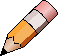 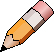 Welcome To Foxboro Elementary!
Please check the following boxes as you complete the registration process.
Birth Certificate: *Whenever a child enters school in Davis County School District for the first time, regardless of age, the person enrolling the student should be advised that a certified copy of the birth certificate must be produced for photocopying, OR other reliable proof of the student’s identity and age, together with an affidavit (a statement made under oath and notarized) explaining why the birth certificate cannot be provided. 
ProcedureCompletedFill out:  Guardianship Status Form  *Need to present driver’s license/guardian picture ID Complete: Proof of Residency Form 
*need to present 2 proofs of residency within Foxboro Elementary boundaries as per form.  *MUST be dated within the last 60 days.
Fill out:Registration Card
Present:
 ORIGINAL birth certificate (our office will make a copy).
Present:ORIGINAL immunization card (our office will make a copy).
Fill out:
 Student Information Questionnaire
I would prefer: (check one)___ All day Kindergarten ___ Half day AM KindergartenDONATION ONLY:
$20 for Kindergarten Teachers to purchase snacks & supplies
